INDICAÇÃO Nº 463/2020Sugere ao Poder Executivo Municipal a construção de Área de Bem Estar e Qualidade de Vida (parquinho infantil), no bairro Parque Eldorado, em área pública localizada no final da Rua José Lázaro de Campos. Excelentíssimo Senhor Prefeito Municipal, Nos termos do Art. 108 do Regimento Interno desta Casa de Leis, dirijo-me a Vossa Excelência para sugerir que, por intermédio do Setor competente, seja executada a construção de Área de Bem Estar e Qualidade de Vida no bairro Parque Eldorado, em área pública localizada na Rua José Lázaro de Campos onde se encontra uma pracinha.Justificativa:Conforme reivindicação de moradores do referido bairro, solicitamos que a prefeitura proceda à construção de Área de Bem estar e Qualidade de Vida, junto a área pública localizada no bairro Parque Eldorado, no final da rua Jose Lazaro de Campos, onde se encontra uma pequena pracinha, sobretudo com instalação de brinquedos (balanço, escorregador, caixa de areia, dentre outros), aja que este bairro e um bairro pequeno mas com muitas crianças que não tem onde brincar, um parquinho neste local viria de encontro com as necessidades das mães em levar seus filho para se divertir. Tal pedido é uma reivindicação antiga dos moradores, que dispõe de poucas alternativas no bairro para momentos de lazer com a família motivo pelo qual solicitamos o deferimento do teor desta solicitação.Plenário “Dr. Tancredo Neves”, 13 de fevereiro de 2020.JESUS VENDEDOR-Vereador-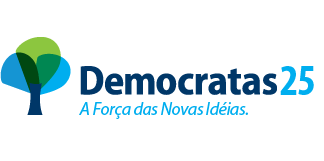 